Amendment to inbound student program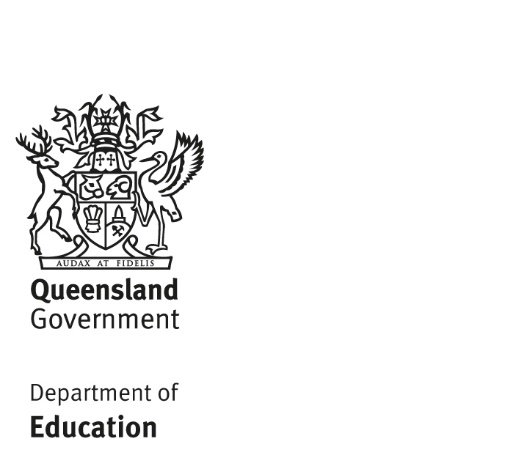 This form is to be used by Student Exchange Organisations (SEOs) approved in Queensland, to advise of changes to an inbound student’s program.If you have any queries regarding this form, please contact the International Quality (Schools) Unit on:(07 3513 6748 or via email at InternationalRegistration@qed.qld.gov.auStudent exchange organisation (SEO) detailsInbound student detailsChanges to program datesChange to accommodation and welfare detailsChange in host school & school acceptanceNew host school acceptance* This change in host school notification must be signed by the Principal, or authorised person of the host school and carry the appropriate school stamp.Schools – please return the completed form directly to the student exchange organisation.SEO declarationBy signing the declaration, the person identified below confirms:the parents of the student have been advised and have agreed to the change in host family and/or host school, andthat the information provided in this application is, to the best of their knowledge, true and correct.Name of SEOContact personContact numberEmail addressAASES numberFamily nameFirst nameNew arrival dateNew departure dateNew school commencement dateNew school cessation dateReason for changeHost family detailsHost family detailsPrevious host family nameNew host first and family nameNew host addressNew host phone numberDate of host family changeReason for changePrevious host schoolHas there been a change in the student’s regional coordinator?  	Yes      No	  If yes:Has there been a change in the student’s regional coordinator?  	Yes      No	  If yes:Has there been a change in the student’s regional coordinator?  	Yes      No	  If yes:Name of new coordinatorName of new coordinatorAddress of new coordinatorAddress of new coordinatorPhone number of new coordinatorPhone number of new coordinatorSchool nameAddressPhone numberPhone numberName of Principal / School representativeName of Principal / School representativeSignatureDateFull namePositionSignatureDatePrivacy notice:The International Quality (Schools) Unit collects ‘personal information’ within the meaning of the Queensland Government Information Privacy Act 2009, which deals with the collection and handling of such information by government agencies.Information collected on this form is in accordance with the Education (Overseas Students) Act 2018 (Qld) to action your request to update the details of an inbound student.  Personal information is collected and used to:process this applicationask further questions or request further informationenable the International Quality (Schools) Unit to make decisions under the Education (Overseas Students) Act 2018 (Qld) The type of personal information collected may include:personal details, including name, postal address, phone number, emailenquiries or complaintsPersonal information may be disclosed to third party entities if applicable.  Examples of these entities are:The Queensland Minister for EducationThe Director-General (or delegate) and other relevant areas within the Queensland Department of EducationThe Australian Government’s Department of Home AffairsInternational Quality (Schools) Unit staff administering and processing applications and approval amendmentsCertain information collected may also be published under the Open Data (data.qld.gov.au) if suitable for release. In other instances, information collected can be disclosed without further consent where authorised or required by law. 